Publicado en Madrid el 18/07/2017 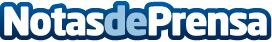 Tyco presenta su nuevo panel de seguridad SmartAlarmEl panel es el eje central de la solución Interactive Security de Tyco para el control del hogar Datos de contacto:Tyco916611737Nota de prensa publicada en: https://www.notasdeprensa.es/tyco-presenta-su-nuevo-panel-de-seguridad Categorias: Franquicias Hardware Ciberseguridad Dispositivos móviles http://www.notasdeprensa.es